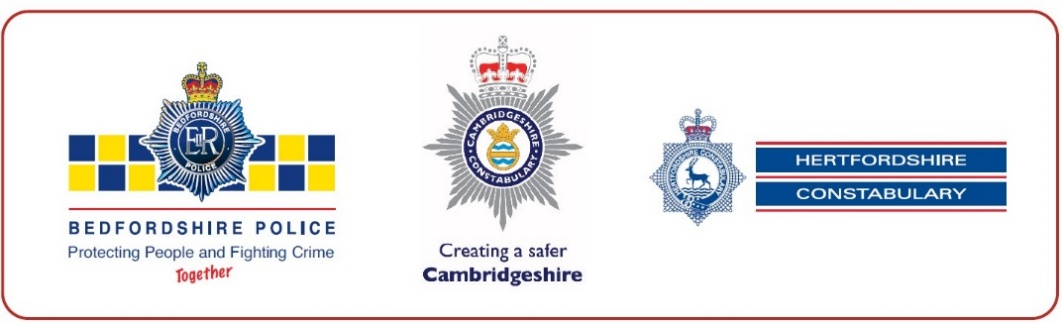 BCH Superintendent Promotion ProcessApplication PackIntroductionWe are delighted that you are interested in embarking upon substantive promotion. Superintendents have a critical role in planning and directing operational policing, whilst upholding the law, ensuring public safety and strengthening public confidence. They lead a large area of command, developing culture and adherence to ethics and standards whilst driving continuous improvement and accountability. Leading collaboration across the strategic alliance and partnerships are equally important to the role of a Superintendent and therefore development of these professional relationships is key. This is a challenging but equally rewarding opportunity to shape policing within BCH and support our wider communities; we wish you the best of luck in your progression to Superintendent.The application pack consists of several sections which can be accessed via the hyperlinks below. Submission of the endorsed application pack needs to be sent to promotions@bch.pnn.police.uk by Midday on 04/10/2020.Personal InformationReadiness for SuperintendentAdditional Information Manager EndorsementPersonal Information Readiness for SuperintendentYou are asked to provide a 250-word statement of readiness in each of the 4 accountability areas outlined below, highlighted as key areas for Superintendent rank. You should refer to your knowledge and experience in each accountability area and how this demonstrates readiness for substantive promotion to Superintendent.These 4 accountability areas are borne out of the College of Policing Superintendent National Role Profile, which you can read in full by searching BCH Role Profiles on iQuery.Additional InformationUpon successful promotion, with regard to the Department you would like to be considered for, please indicate your top three preferences with as much detail and description of the role as possible. For example, Local Policing, Investigations, ERSOU, JPS, Professional Standards, Change, Operational Support.Please provide details of any outstanding criminal investigations or disciplinary proceedings being carried out in relation to your conduct and of any previous disciplinary offences which have not been expunged. DECLARATIONPlease now forward your application pack to your 1st line manager. If your 1st line manager is currently a T/Superintendent, please send on to your Chief Superintendent for completion.Manager EndorsementAs 1st Line Manager, please assess the candidate’s statements of readiness against the 4 accountability areas, considering the extent this demonstrates readiness for substantive promotion to Superintendent. The local force moderation panel will review this assessment. Following moderation, candidates deemed as having full or sufficient evidence of readiness for promotion, will move to board stage.As Line Manager, please mark your assessment level for each accountability area below:Please provide summary comments which supports the rationale for your assessment, considering the candidate statements of readiness alongside wider consideration of the candidate’s performance and capability. These comments will be shared in the local force moderation panel. LINE MANAGER DECLARATIONPlease forward this application pack to the Candidate’s Head of Department.HEAD OF DEPARTMENT SIGN OFF Once completed, please email to promotions@bch.pnn.police.uk no later than Midday on 04/10/2020.For completion by the Local Moderation Panel only Name of Candidate:Collar Number:Current Home Force:    Bedfordshire     Cambridgeshire     Hertfordshire       Other, please specify   Which force do you wish to apply for substantive promotion in?      Bedfordshire              Cambridgeshire         Hertfordshire       Do you currently work in a collaborated unit within BCH? No      Yes, please specify   Contact Number E-mail AddressWork: Personal: Reasonable AdjustmentsAre there any reasonable adjustments that would need to be made at any stage of the selection process to enable you to participate?  Please be specific about the adjustments required.             None           Yes, please specify    Continuous ImprovementOverview: Developing policy and strategy to ensure legal compliance and negotiating budgets to meet force priorities and maximise value for money. Statement of ReadinessPlease provide your evidence in a 250-word response below: Leadership DevelopmentOverview: Leading and developing a team whilst appropriately allocating resources in line with future demands, promoting wellbeing, upholding professional and ethical standards and addressing underperformance. Statement of ReadinessPlease provide your evidence in a 250-word response below: Operational SupervisionOverview: Leading compliant operational responses, fulfilling authorising responsibilities and assessing emerging threats in line with legal and force requirements.Statement of ReadinessPlease provide your evidence in a 250-word response below: Building PartnershipsOverview: Developing professional relationships with partners and across the strategic alliance to drive efficiency and consistency in service delivery, improve public safety and build trust in policingStatement of ReadinessPlease provide your evidence in a 250-word response below: 1st preference2nd preference3rd preferenceI confirm that this application is my own work and that the evidence contained within this application is true and accurately demonstrates my own performance and does not include performance evidence of others. I confirm that this application is my own work and that the evidence contained within this application is true and accurately demonstrates my own performance and does not include performance evidence of others. E-signature:Date:Assessment levelCriteriaFull EvidenceEvidence demonstrates how they have personally contributed in this accountability area, identifying opportunities and implementing improvements.Sufficient EvidenceEvidence sufficiently demonstrates understanding and contribution in this accountability area.Lacking EvidenceEvidence shows understanding of why the accountability area is important but lacks evidence in how they have contributed.Key Requirements at Superintendent RankFull EvidenceSufficient EvidenceLacking EvidenceContinuous ImprovementDemonstration of developing policy and strategy to ensure legal compliance and negotiating budgets to meet force priorities and maximise value for money. Leadership DevelopmentLeading and developing a team whilst appropriately allocating resources in line with future demands, promoting wellbeing, upholding professional standards and addressing underperformance.Operational SupervisionLeading compliant operational responses, fulfilling authorising responsibilities and assessing emerging threats in line with legal and force requirements.Building PartnershipsDeveloping professional relationships with partners and across the strategic alliance to drive efficiency and consistency in service delivery, improve public safety and build trust in policingI confirm that the information contained within the Manager Endorsement is true to the best of my knowledge and confirm that if I did not support this application, I have had a discussion with the candidate to give them feedback and there are plans to support them with their future development.I confirm that the information contained within the Manager Endorsement is true to the best of my knowledge and confirm that if I did not support this application, I have had a discussion with the candidate to give them feedback and there are plans to support them with their future development.I confirm that the information contained within the Manager Endorsement is true to the best of my knowledge and confirm that if I did not support this application, I have had a discussion with the candidate to give them feedback and there are plans to support them with their future development.I confirm that the information contained within the Manager Endorsement is true to the best of my knowledge and confirm that if I did not support this application, I have had a discussion with the candidate to give them feedback and there are plans to support them with their future development.I confirm that the information contained within the Manager Endorsement is true to the best of my knowledge and confirm that if I did not support this application, I have had a discussion with the candidate to give them feedback and there are plans to support them with their future development.I confirm that the information contained within the Manager Endorsement is true to the best of my knowledge and confirm that if I did not support this application, I have had a discussion with the candidate to give them feedback and there are plans to support them with their future development.Name:Name:Name:Name:Collar Number:Rank:e-Signature:e-Signature:e-Signature:e-Signature:Date:Date:ForceBeds Cambs Herts Other Other Please confirm sight of the application pack and line manager comments by adding your details below. Please confirm sight of the application pack and line manager comments by adding your details below. Please confirm sight of the application pack and line manager comments by adding your details below. Please confirm sight of the application pack and line manager comments by adding your details below. Please confirm sight of the application pack and line manager comments by adding your details below. Please confirm sight of the application pack and line manager comments by adding your details below. Name:Name:Name:Name:Collar Number:Rank:e-Signature:e-Signature:e-Signature:e-Signature:Date:Date:ForceBeds Cambs Herts Other Other OPTIONALShould you wish to add any further details for consideration by the moderation panel, or if you disagree with the assessment provided by the candidate’s line manager, please add your comments and supporting rationale below: OPTIONALShould you wish to add any further details for consideration by the moderation panel, or if you disagree with the assessment provided by the candidate’s line manager, please add your comments and supporting rationale below: OPTIONALShould you wish to add any further details for consideration by the moderation panel, or if you disagree with the assessment provided by the candidate’s line manager, please add your comments and supporting rationale below: OPTIONALShould you wish to add any further details for consideration by the moderation panel, or if you disagree with the assessment provided by the candidate’s line manager, please add your comments and supporting rationale below: OPTIONALShould you wish to add any further details for consideration by the moderation panel, or if you disagree with the assessment provided by the candidate’s line manager, please add your comments and supporting rationale below: OPTIONALShould you wish to add any further details for consideration by the moderation panel, or if you disagree with the assessment provided by the candidate’s line manager, please add your comments and supporting rationale below: Overall Assessment of ReadinessFull Evidence  Sufficient Evidence Lacking Evidence  Moderation Panel CommentsPlease provide a rationale in the adjoining box to support your overall assessment of the evidence. This is particularly important where a decision has been made that the candidate is lacking evidence. Date:Panel Chair:Panel Chair:Panel Chair: